О подготовке местных нормативов градостроительного проектирования  Малояушского сельского поселения Вурнарского района Чувашской РеспубликиВ целях реализации статей 8, 24 Градостроительного кодекса Российской Федерации, на основании статьи 16 Федерального закона от 16.10.2003г. №131-ФЗ «Об общих принципах организации местного самоуправления в Российской Федерации», Уставом  Малояушского сельского поселения Вурнарского района Чувашской Республики, ПОСТАНОВЛЯЮ:1. Приступить  к подготовке местных нормативов градостроительного проектирования Малояушского сельского поселения, согласно прилагаемому плану мероприятий по подготовке местных нормативов градостроительного проектирования.2.Работы по подготовке местных нормативов градостроительного проектирования поселения, указанные в пункте 1 настоящего постановления, проводятся за счет средств бюджета поселения.3.Опубликовать постановление на официальном сайте  Малояушского сельского поселения в информационно-телекоммуникационной сети «Интернет».Глава  Малояушского сельского поселения Вурнарского района Чувашской Республики:                                                                         С.К. ВолковУТВЕРЖДЕНПлан мероприятийпо подготовке нормативов градостроительного проектирования Малояушского сельского  поселения Вурнарского района Чувашской РеспубликиЧĂВАШ РЕСПУБЛИКИВАРНАР РАЙОНĚ 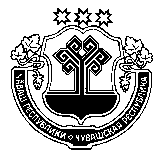 ЧУВАШСКАЯ РЕСПУБЛИКА ВУРНАРСКИЙ РАЙОН  КЕСЕН КИПЕКЯЛ ПОСЕЛЕНИЙЕНАДМИНИСТРАЦИЕ ЙЫШАНУ«09» ака 2018г.   №17          КЕСЕН КИПЕКсалиАДМИНИСТРАЦИЯ МАЛОЯУШСКОГО СЕЛЬСКОГОПОСЕЛЕНИЯ ПОСТАНОВЛЕНИЕ«09» апреля 2018г.   № 17с. МАЛЫЕ ЯУШИпостановлением Администрации  Малояушского сельского  поселения от   09.04.2018  №17№ п/пВиды работСроки исполненияОтветственный исполнитель1.Подготовка технического задания и иной документации на разработку проекта местных нормативовв течение 2-х месяцев  (после утверждения плана мероприятий) Специалист - Администрации поселения2.Подготовка проекта местных нормативов60 днейисполнитель, в соответствии с Федеральным законом от 5 апреля . N 44-ФЗ "О контрактной системе в сфере закупок товаров, работ, услуг для обеспечения государственных и муниципальных нужд"3. Согласование проекта местных нормативов градостроительного проектирования  и подготовка заключения о соответствии    документации требованиям законодательства10 днейСпециалист администрации поселения4.Принятие решения о принятии проекта местных нормативов градостроительного проектирования и размещении указанного проекта на официальном сайте поселения в сети "Интернет",  опубликованию проекта местных нормативов градостроительного проектирования в бюллетене Малояушского сельского поселения не менее чем за два месяца до   утверждения Глава поселения5.Утверждение нормативов градостроительного проектирования 30 днейСобрание депутатов поселения6.Опубликование в бюллетене Малояушского сельского поселения, на официальном сайте поселения в информационно-телекоммуникационной сети-«Интернет»   в течение 5-х дней   после утверждения Уполномоченный специалист администрации поселения7.Размещение  в федеральной государственной информационной системе территориального планирования в срок, не превышающий 5дней со дня утверждения указанных нормативовУполномоченный специалист администрации поселения